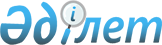 Қазақстан Республикасының есірткіге және психотроптық заттарға 2018 жылға арналған қажеттілік нормалары туралыҚазақстан Республикасы Үкіметінің 2017 жылғы 24 тамыздағы № 504 қаулысы.
      "Есірткі, психотроптық заттар, сол тектестер мен прекурсорлар және олардың заңсыз айналымы мен теріс пайдаланылуына қарсы іс-қимыл шаралары туралы" 1998 жылғы 10 шiлдедегi Қазақстан Республикасының Заңына сәйкес Қазақстан Республикасының Үкiметi ҚАУЛЫ ЕТЕДI:
      1. Қазақстан Республикасының Сыртқы iстер министрлігі халықаралық квоталарды бекiту үшiн осы қаулыға қосымшаға сәйкес Қазақстан Республикасының есiрткiге және психотроптық заттарға қажеттілігінің 2018 жылға арналған нормаларын Бiрiккен Ұлттар Ұйымының Есiрткiнi бақылау жөнiндегi халықаралық комитетiнiң штаб-пәтерiне (Вена, Аустрия Республикасы) жiберсiн.
      2. Қазақстан Республикасының Iшкi iстер министрлігі халықаралық квоталарды бекіткеннен кейін есiрткiге, психотроптық заттар мен прекурсорларға 2018 жылға арналған мемлекеттiк квотаны бекiту үшiн лицензиялары бар заңды тұлғалар айналымын жүзеге асыратын шектердегі қажеттілiк есебiн белгіленген тәртiппен Қазақстан Республикасының Үкiметіне енгiзсiн.
      3. Осы қаулы қол қойылған күнiнен бастап қолданысқа енгізіледі. Қазақстан Республикасының есірткіге және психотроптық заттарға қажеттілігінің 2018 жылға арналған нормалары Есiрткiге қажеттiлiктердiң жылдық есептеулері, синтетикалық есірткілерді дайындау көлемі және апиын көкнәрі, каннабис өсімдігі мен кокаин бұтасын өсіру алаңы 1961 жылғы Есiрткi құралдары туралы бiрыңғай конвенция: 1, 12 және 19-баптар 1961 жылғы Есiрткi құралдары туралы бiрыңғай конвенцияға түзетулер туралы 1972 жылғы хаттама: 5 және 9-баптар ЕСКЕРТПЕЛЕР I бөлiм Жалпы ақпарат және әдісті баяндау IІ бөлiм Есiрткiге қажеттiлiктердің жылдық есептеулері (барлық елдер мен аумақтар үшін)
      * – Омнопон дәрілік препаратын ескере отырып 1971 жылғы Психотроптық заттар туралы конвенцияның I, II, III және IV тiзiмдерiне енгiзілген заттарға жыл сайынғы медициналық және ғылыми қажеттiлiктердi бағалау (Экономикалық және Әлеуметтiк кеңестің 1981/7, 1991/44, 1993/38 және 1996/30 қарарларына сәйкес Есiрткiнi бақылау жөнiндегi халықаралық комитетке ұсынылады) ЕСКЕРТПЕЛЕР
      Осы есептеулер бiр данада:
      ECIPTKІHI БАҚЫЛАУ ЖӨНIНДЕГІ ХАЛЫҚАРАЛЫҚ КОМИТЕТКЕ тапсырылады
      International Narcotics Control Board
      Vienna International Centre
      P. O. Box 500, A-1400 Vienna, Austria
      Teлефон: + (43) (1) 26060-4277 Фaкс: + (43) (1) 26060-5867 или 26060-5868
      Эл. почта: secretariat@incb.org, Psychotropics@incb.org
      Негізгі бет: www.incb.org Ішкі медициналық және ғылыми мақсаттарға арналған жылдық сұраныс
      Комитет ұсынылатын бағалауды үш жылдың ішінде, егер осы кезең ішінде қандай да бір түзетулер енгізілмесе, басшылыққа алатын болады. Экспортқа қажетті мөлшерді жеке көрсеткен жөн. Егер олар енгізілген болса, көрсетуді сұраймыз. I тiзiмге енгiзілген психотроптық заттарға қажеттiлiктерді бағалау II тiзiмге енгiзілген психотроптық заттарға қажеттiлiктерді бағалау III тiзiмге енгiзілген психотроптық заттарға қажеттiлiктерді бағалау IV тiзiмге енгiзілген психотроптық заттарға қажеттiлiктерді бағалау
					© 2012. Қазақстан Республикасы Әділет министрлігінің «Қазақстан Республикасының Заңнама және құқықтық ақпарат институты» ШЖҚ РМК
				
      Қазақстан Республикасының
Премьер-Министрі

Б. Сағынтаев
Қазақстан Республикасы
Үкіметінің
2017 жылғы 24 тамыздағы
№ 504 қаулысына
қосымшаB нысаны
ЕЛ/АУМАҚ: Қазақстан Республикасы КҮНI: 

ВЕДОМСТВО: Қазақстан Республикасының Iшкi iстер министрлiгi

ЖАУАПТЫ ЛАУАЗЫМДЫ АДАМНЫҢ Т.А.Ә: Демеуов Марат Ғанұлы 

АТАҒЫ/ЛАУАЗЫМЫ: Қазақстан Республикасы Iшкi iстер министрiнiң бірінші орынбасары


ҚОЛЫ: _______________________

Есептеу 2018 күнтізбелік жылға жатады Осы есептеулер бiр данада:  ECIPTKІHI БАҚЫЛАУ ЖӨНIНДЕГІ ХАЛЫҚАРАЛЫҚ КОМИТЕТКЕ тапсырылады International Narcotics Control Board Vienna International Centre P.O. Box 500 , 1400 Vienna Austria Телефон: (+43-1) 26060-4277 Факс: (+43-1) 26060-5867 Эл. почта: secretariat@incb.org Веб-сайт: http://www.incb.org/B нысаны
Елдегi немесе аумақтағы практикадан өтуші дәрiгерлердiң саны:

дәрiгерлер: 74611 тіс дәрігерлері: 5528 ветеринарлар: 12049

Дәрiханалар саны: 8303

Ауруханалар саны: 877 ауруханалардағы жалпы жатын орын саны: 72368

Әдісті баяндау

Есептеулерді белгiлеуге арналған әдiс – эмпирикалықB нысаны
Есірткі
1
1
2
2
2
2
2
2
2
3
3
3
4
4
Есірткі
Ел ішінде медициналық және ғылыми мақсаттарда тұтынуға арналған саны
Ел ішінде медициналық және ғылыми мақсаттарда тұтынуға арналған саны
Дайындауға арналған мөлшері
Дайындауға арналған мөлшері
Дайындауға арналған мөлшері
Дайындауға арналған мөлшері
Дайындауға арналған мөлшері
Дайындауға арналған мөлшері
Дайындауға арналған мөлшері
Арнайы қойма қорын толықтыруға арнал-ған саны
Арнайы қойма қорын толықтыруға арнал-ған саны
Арнайы қойма қорын толықтыруға арнал-ған саны
Есептеуге жататын жылдың 31 желтоқ-санындағы жағдай бойынша қоймадағы қорда сақталуға тиіс саны
Есептеуге жататын жылдың 31 желтоқ-санындағы жағдай бойынша қоймадағы қорда сақталуға тиіс саны
Есірткі
Ел ішінде медициналық және ғылыми мақсаттарда тұтынуға арналған саны
Ел ішінде медициналық және ғылыми мақсаттарда тұтынуға арналған саны
(a)

басқа да есірткілер
(a)

басқа да есірткілер
(b)

1961 жылғы Конвенцияның III тізіміне енгізілген препараттар
(b)

1961 жылғы Конвенцияның III тізіміне енгізілген препараттар
(b)

1961 жылғы Конвенцияның III тізіміне енгізілген препараттар
(с)

1961 жылғы Конвенция қолданылмайтын заттар
(с)

1961 жылғы Конвенция қолданылмайтын заттар
Арнайы қойма қорын толықтыруға арнал-ған саны
Арнайы қойма қорын толықтыруға арнал-ған саны
Арнайы қойма қорын толықтыруға арнал-ған саны
Есептеуге жататын жылдың 31 желтоқ-санындағы жағдай бойынша қоймадағы қорда сақталуға тиіс саны
Есептеуге жататын жылдың 31 желтоқ-санындағы жағдай бойынша қоймадағы қорда сақталуға тиіс саны
Есірткі
Ел ішінде медициналық және ғылыми мақсаттарда тұтынуға арналған саны
Ел ішінде медициналық және ғылыми мақсаттарда тұтынуға арналған саны
Осы есірткі құралдары, препараттар немесе заттар ел ішінде тұтыну немесе экспортқа арналғанына қарамастан
Осы есірткі құралдары, препараттар немесе заттар ел ішінде тұтыну немесе экспортқа арналғанына қарамастан
Осы есірткі құралдары, препараттар немесе заттар ел ішінде тұтыну немесе экспортқа арналғанына қарамастан
Осы есірткі құралдары, препараттар немесе заттар ел ішінде тұтыну немесе экспортқа арналғанына қарамастан
Осы есірткі құралдары, препараттар немесе заттар ел ішінде тұтыну немесе экспортқа арналғанына қарамастан
Осы есірткі құралдары, препараттар немесе заттар ел ішінде тұтыну немесе экспортқа арналғанына қарамастан
Осы есірткі құралдары, препараттар немесе заттар ел ішінде тұтыну немесе экспортқа арналғанына қарамастан
Арнайы қойма қорын толықтыруға арнал-ған саны
Арнайы қойма қорын толықтыруға арнал-ған саны
Арнайы қойма қорын толықтыруға арнал-ған саны
Есептеуге жататын жылдың 31 желтоқ-санындағы жағдай бойынша қоймадағы қорда сақталуға тиіс саны
Есептеуге жататын жылдың 31 желтоқ-санындағы жағдай бойынша қоймадағы қорда сақталуға тиіс саны
Есірткі
кг
г
кг
г
г
кг
г
кг
г
г
кг
г
кг
г
Альфапродин
0,3
Альфентанил
0,2
Анилеридин
0,2
Безитрамид
0,2
Героин
2,9
Гидрокодон
0,3
Гидроморфон
0,3
Декстроморамид
0,2
Декстропропок-сифен
0,2
Дигидрокодеин
0,3
Дипипанон
0,2
Дифеноксилат
0,2
Дифеноксин
0,2
Кетобемидон
0,2
Кодеин*
149
516,876
Кокаин
0,3
Леворфанол
0,2
Метадон
30
662,9
Морфин*
79
453,351
Никоморфин
0,2
Норметадон
0,2
Оксикодон
0,3
Оксиморфон
0,3
Опий
800,3
Орипавин
0,2
Петидин
0,3
Пиритрамид
0,2
Ремифентанил
0,2
Суфентанил
0,3
Тебаин*
38,8324
Тебакон
0,2
Тилидин
0,2
Тримеперидин
106
409,631
Феноперидин
0,2
Фентанил
1
429,579
Фолькодин
0,2
Этилморфин
473,9
Эторфин
0,2
6-моноацетил-морфин
2,6
3-моноацетил-морфин
2,6B нысаны
Синтетикалық есiрткiлер дайындайтын өнеркәсiптiк кәсiпорындар
Әрбiр өнеркәсiптiк кәсiпорындарда дайындалатын синтетикалық есiрткi саны (килограммен)
Әрбiр өнеркәсiптiк кәсiпорындарда дайындалатын синтетикалық есiрткi саны (килограммен)
Әрбiр өнеркәсiптiк кәсiпорындарда дайындалатын синтетикалық есiрткi саны (килограммен)
Әрбiр өнеркәсiптiк кәсiпорындарда дайындалатын синтетикалық есiрткi саны (килограммен)
Әрбiр өнеркәсiптiк кәсiпорындарда дайындалатын синтетикалық есiрткi саны (килограммен)
Әрбiр өнеркәсiптiк кәсiпорындарда дайындалатын синтетикалық есiрткi саны (килограммен)
Әрбiр өнеркәсiптiк кәсiпорындарда дайындалатын синтетикалық есiрткi саны (килограммен)
Әрбiр өнеркәсiптiк кәсiпорындарда дайындалатын синтетикалық есiрткi саны (килограммен)
Синтетикалық есiрткiлер дайындайтын өнеркәсiптiк кәсiпорындар
Декстропропоксифен
Дифеноксилат
Петидин
Тилидин
Фенталин
Морфин
Кодеин
Тримепередин
"Химфарм" АҚ
0,046
1,4
5,111
"ВИВА Фарм" ЖШС
1,5
1,145
Барлығы:
0,046
2,9
1,145
5,111В/Р нысаны
ЕЛ/АУМАҚ: Қазақстан Республикасы КҮНI:

ВЕДОМСТВО: Қазақстан Республикасының Iшкi iстер министрлiгi

ЖАУАПТЫ ЛАУАЗЫМДЫ АДАМНЫҢ Т.А.Ә: Демеуов Марат Ғанұлы 

АТАҒЫ/ЛАУАЗЫМЫ: Қазақстан Республикасы Iшкi iстер министрiнiң бірінші орынбасары


ҚОЛЫ: _______________________

Есептеулер 2018 күнтізбелік жылға жатадыВ/Р нысаны
IDS

коды
Заттар
кг
г
IDS

коды
Заттар
кг
г
PМ 019
Меткатинон (эфедрон)
2,6
PМ 011
МДМА
0,019
PТ 002
Тетрагидроканнабинол
0,03
PP 002
Лизергид (ЛСД)
0,019
IDS

коды
Заттар
кг
г
IDS

коды
Заттар
кг
г
PA 008
АМ-2201
0,3
PM 023
Метилон (бета-кето-МДМА)
0,3
PA 007
Аминептин
0,3
PM 007
Метилфенидат
0,2
PA 003
Амфетамин
0,319
PM 024
Метоксетамин
0,2
PN 009
N-бензилпиперазин (БЗП)
0,2
PM 022
Мефедрон (4метил-меткатинон)
0,2
PG 002
ГОМК
337
728,83
PP 022
a-PVP
0,3
PD 002
Дексамфетамин
0,2
PB 008
2C-B
0,3
PP 023
4,4ʼ-DMAR
0,2
PS 001
Секобарбитал
0,2
PL 006
Левамфетамин
0,2
PD 010
Дельта-9-ТГК*
0,33
PL 007
Левометамфетамин
0,2
PF 005
Фенетиллин
0,2
PM 021
МДПВ (3,4-метилен-диоксипировалерон)
0,2
PP 005
Фенциклидин
0,3
PM 002
Меклоквалон
0,3
PP 006
Фенметразин
0,2
PM 005
Метамфетамин
0,2
PZ 001
Ципепрол
0,2
PM 015
Метамфетамина рацемат
0,2
PJ 001
JWH-018
0,3
PM 006
Метаквалон
0,2В/Р нысаны
IDS

коды
Заттар
кг
г
IDS

коды
Заттар
кг
г
PA 002
Амобарбитал
0,3
PP 014
Пентазоцин
0,2
PB 006
Бупренорфин
0,3
PP 002
Пентобарбитал
0,3
PB 004
Буталбитал
0,2
PF 002
Флунитразепам
2,7
PG 001
Глутетимид
0,2
PC 001
Циклобарбитал
0,2
PC 009
Катин
0,3
IDS

коды
Заттар
кг
г
IDS

коды
Заттар
кг
г
PA 005
Аллобарбитал
0,2
PM 016
Мидазолам
324,5
PA 004
Альпразолам
2
498,6
PN 001
Ниметазепам
0,2
PA 006
Аминорекс
0,2
PN 002
Нитразепам
801,2
PA 001
Амфепрамон
0,2
РN 003
Нордазепам
0,2
PB 001
Барбитал
0,3
PO 001
Оксазепам
33
603,73
PB 002
Бензфетамин
0,2
PO 002
Оксазолам
0,2
PB 003
Бромазепам
0,2
PP 020
Пемолин
0,2
PB 007
Бротизолам
0,2
PP 015
Пиназепам
0,2
PB 005
Бутобарбитал
0,3
PP 010
Пипрадрол
0,2
PV 001
Винилбитал
0,2
PP 019
Пировалерон
0,3
PD 005
Делоразепам
0,2
PP 016
Празепам
0,2
PD 006
Диазепам
84
670,65
PS 003
Секбутабарбитал
0,2
PZ 002
Золпидем
144,5
PT 003
Темазепам
0,2
PC 002
Камазепам
0,2
PT 004
Тетразепам
0,2
PK 001
Кетазолам
0,2
PT 005
Триазолам
0,2
PC 004
Клобазам
0,2
PP 024
Феназепам
0,55
PC 008
Клоксазолам
0,2
PP 004
Фендиметразин
0,2
PC 005
Клоназепам
3
611,5
PF 004
Фенкамфамин
0,2
PC 006
Клоразепат
0,2
PP 008
Фенобарбитал
286
618,3
PC 007
Клотиазепам
0,2
PF 006
Фенпропорекс
0,2
PL 001
Лефетамин, СПА
0,2
PP 009
Фентермин
0,2
PL 003
Лопразолам
0,2
PF 001
Флудиазепам
0,2
PL 004
Лоразепам
0,2
PF 003
Флуразепам
0,2
PL 005
Лорметазепам
0,2
PH 001
Халазепам
0,2
PM 001
Мазиндол
0,2
PH 002
Халоксазолам
0,2
PM 018
Мезокарб
0,2
PC 003
Хлордиазепоксид
7
235,1
PM 010
Медазепам
1
20,7
PE 003
Эстазолам
0,2
PM 003
Мепробамат
0,2
PE 005
Этиламфетамин
0,2
PM 008
Метилфенобарбитал
0,2
PE 004
Этиллофлазепат
0,2
PM 009
Метиприлон
0,2
PE 002
Этинамат
0,2
PM 012
Мефенорекс
0,2
PE 001
Этхлорвинол
0,2